اسامي مدال آوران تيم جودو مؤسسه آموزش عالي اقبال لاهوري در مسابقات ورزشي دانشگاه/موسسات آموزش عالي غيردولتي – غيرانتفاعي منطقه 4رديفنام و نام خانوادگيشماره دانشجوييرشته تحصيليمقامعكس1علي سعيدي فهنه9310155096مهندسی عمرانمقام سوم مشترك وزن منهاي  60  kg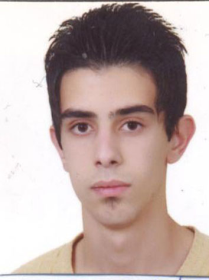 2عباس نخلي9310155094مهندسی عمرانمقام سوم مشترك وزن منهاي  60  kg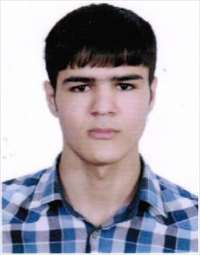 